KENDRIYA VIDYALAYA SANGATHAN, AHMEDABAD REGIONTentative  SCHEDULE FOR CONDUCT OF TEST / EXAMINATION FOR THE SESSION 2022-23Sl.No.Duration of Conduct of Test /ExaminationClassl –llTest / Examination1Cycle of Assessment as per feasibilityTo be decided by the HM/Principal1st Week of August 2022Periodic Test – 1Max. Marks – 401st Term End Examination / HalfYearly ExaminationMax. Marks – 8021st October 2022 onwards2nd Week of January 2023March 20232lll - VPeriodic Test – 2Max. Marks – 40Annual ExaminationMax. Marks – 80Periodic Test – 1Max. Marks – 401st Week of August 202221st October 2022 onwards2nd Week of January 20231st Term End Examination / HalfYearly ExaminationMax. Marks – 80Vl- VlllPeriodic Test – 2Max. Marks – 403Annual ExaminationMax. Marks – 80March 2023Periodic Test – 1 (IX-X)Max. Marks – 401st Week of August 202221st of October 2022Periodic Test – 2(IX-X)4IX - XMax. Marks – 80*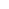 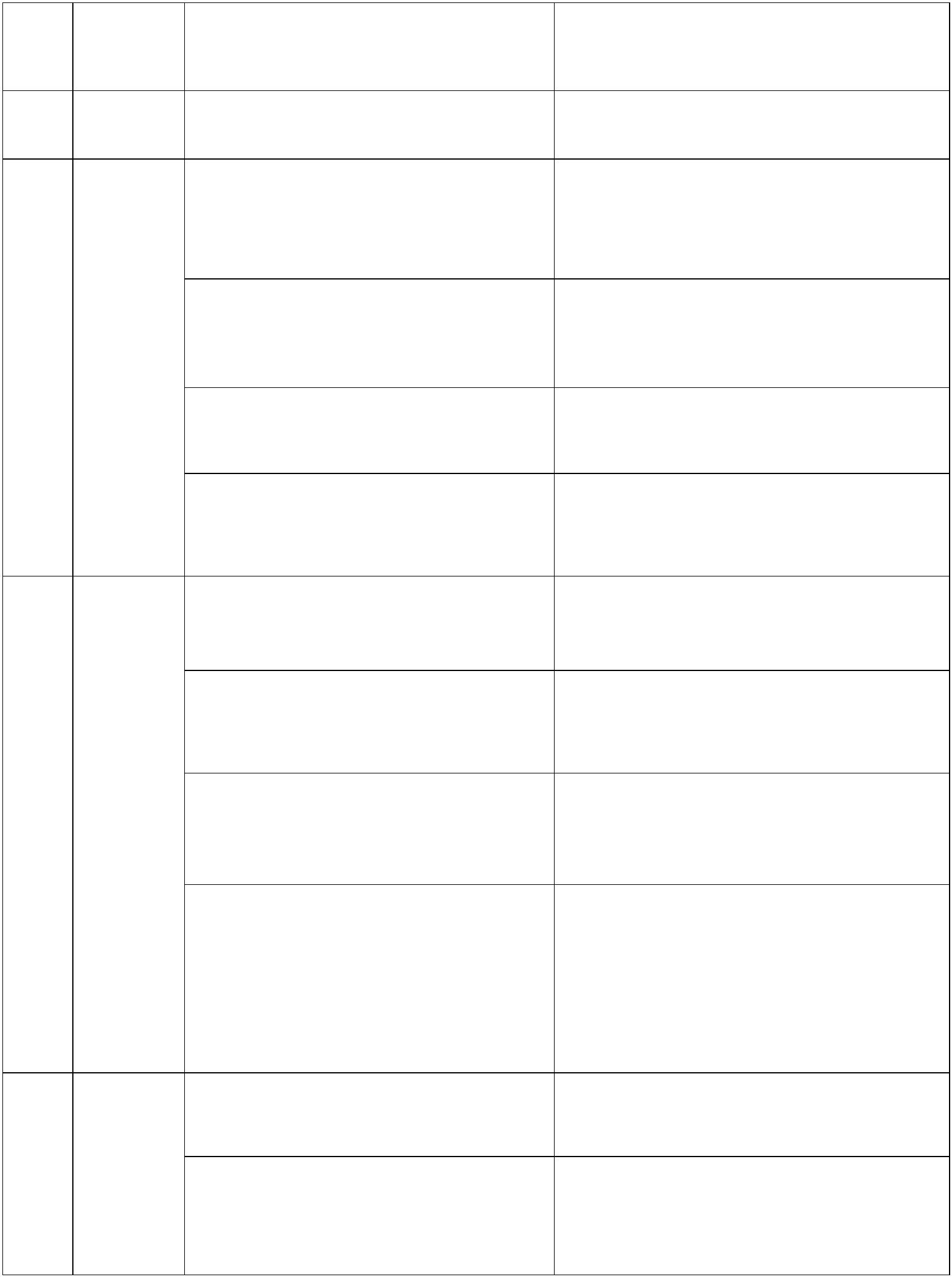 Periodic Test – 3 / Pre – Board-1(Class X)2nd Week ofDecember 2022Max. Marks – 80Pre – Board-2 (Class X)Max. Marks – 802nd Week ofJanuary 2023Periodic Test – 3 / (Class IX)Max. Marks – 802nd Week ofJanuary 2023Annual Examination IX)Max. Marks – 80March 2023Periodic Test – 1Max. Marks – 401st Week of September 2022Half Yearly ExaminationMax. Marks – 70/802nd Week of December 2022Last Week of January 2023Periodic Test – 2Max. Marks – 405XlAnnual ExaminationMax. Marks – 70/80Periodic Test – 1March 20231st Week of August 2022Max. Marks – 40Periodic Test – 2Max. Marks – 40Periodic Test – 32nd Week of September 202221st October 2022 onwards6XIIMax. Marks – 40*Pre – Board – IMax. Maks – 70/80Pre – Board – II2nd Week of December 20222nd Week of January 2023Max. Maks – 70/80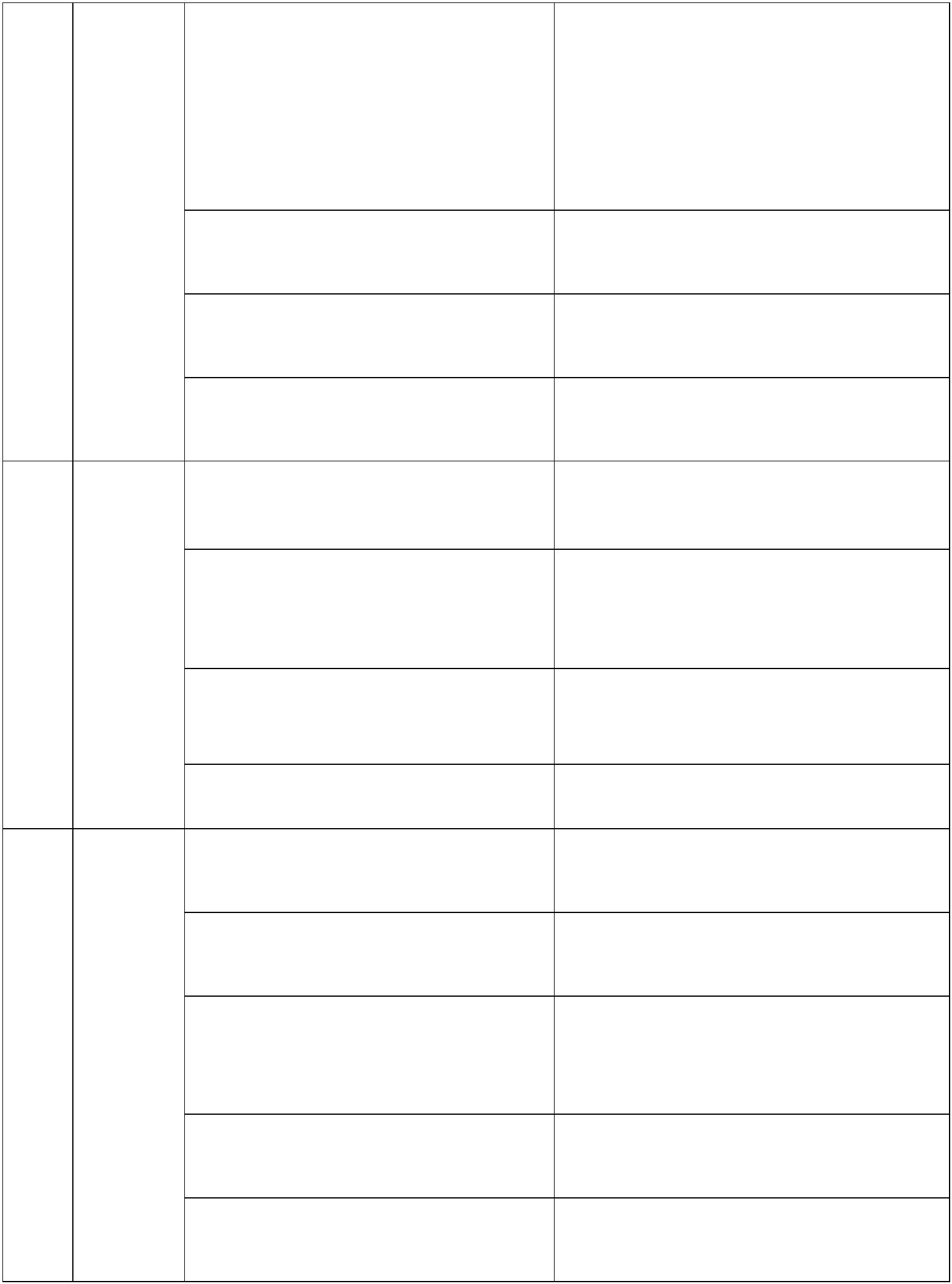 